Разноцветные огоньки в домикахВо второй младшей группе прошло занятие по художественно – эстетическому развитию аппликации «Разноцветные огоньки в домиках».С целью учить детей наклеивать изображение круглой формы, уточнять название формы, чередовать кружки по цвету, упражнять в аккуратном наклеивании, закреплять знание цветов (красный, желтый, зеленый).В начале занятия дети отгадали загадку                                                  Друг на дружке ровно в рядЭти кубики стоят,в каждом есть окно и вход,В каждом - кто-нибудь живет.    Дети обсудили то, что дома есть у всех: и у животных, и у птиц, как называется домик лисы,  медведя, белочки. Дома бывают разные: высокие и низкие, большие и маленькие. В домике всегда уютно и тепло. В нем можно спрятаться от дождя и от ветра, от холода и от жары. По вечерам, когда на улице становится темно, в домах зажигаются огоньки.      В гости к ребятам пришёл снеговик, вместе с ним они поиграли в игру «раз, два, раз, два лепим мы снеговика…» которая им очень понравилась. Снеговик рассказал детям, что  в его селе Снежная Королева забрала все огоньки. Ребята с удовольствием согласились ему помочь. Они старались наклеивать разные огоньки в окна домов.В конце занятия была организована выставка работ, на которой дети рассмотрели поделки. Снеговик отблагодарил детей за то, что они построили целое село для него, за то, что зажгли огоньки в окнах.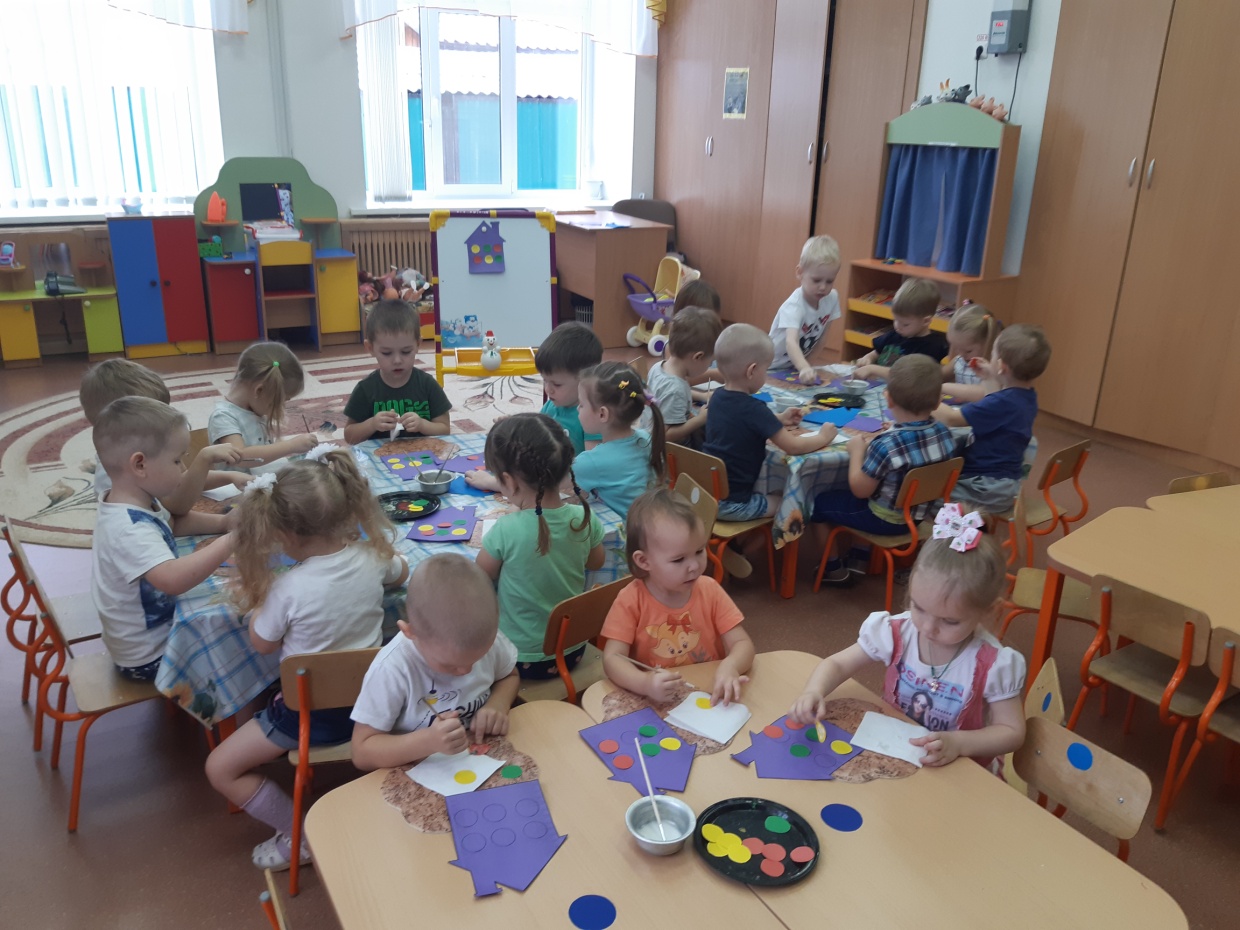 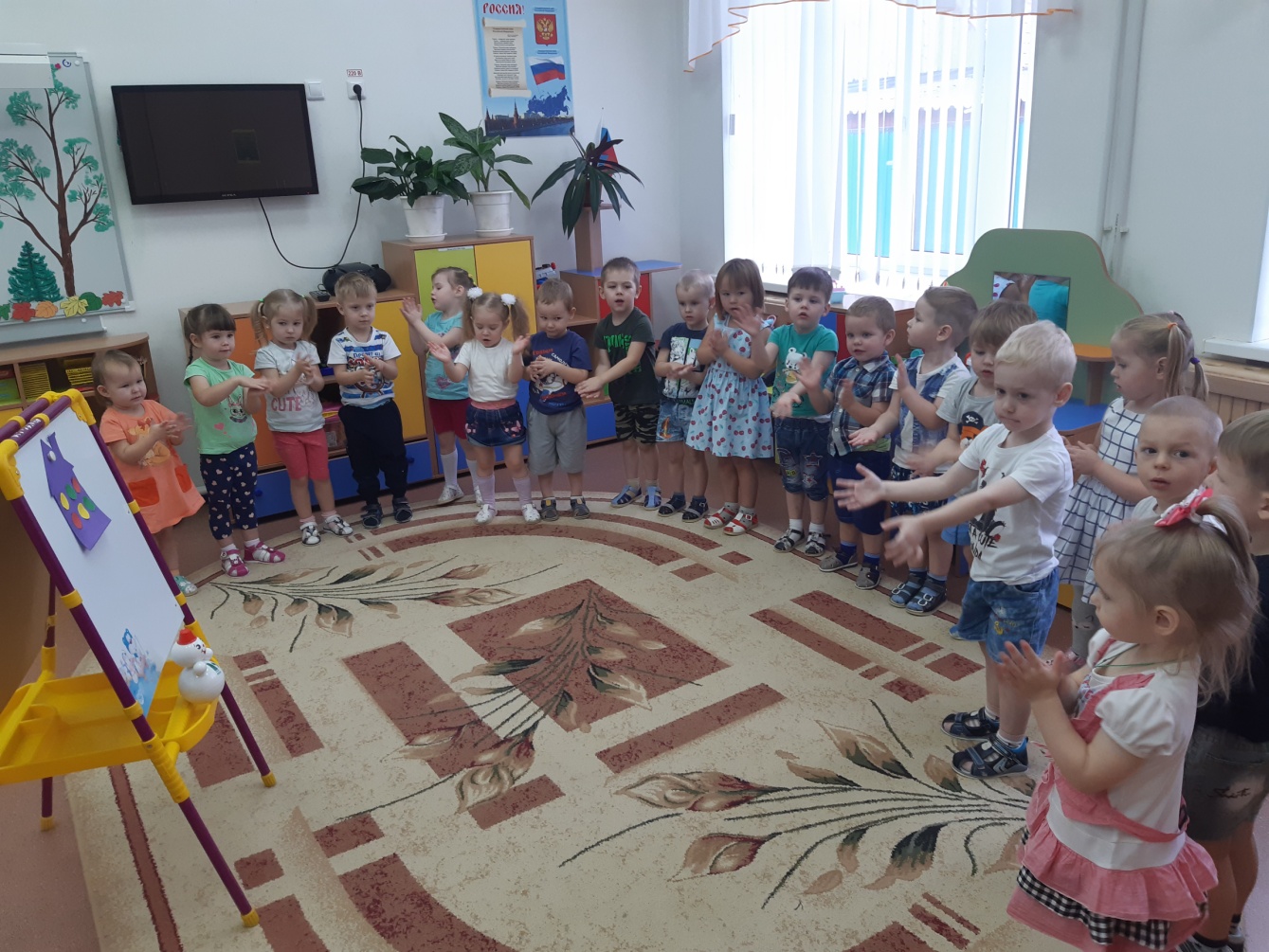 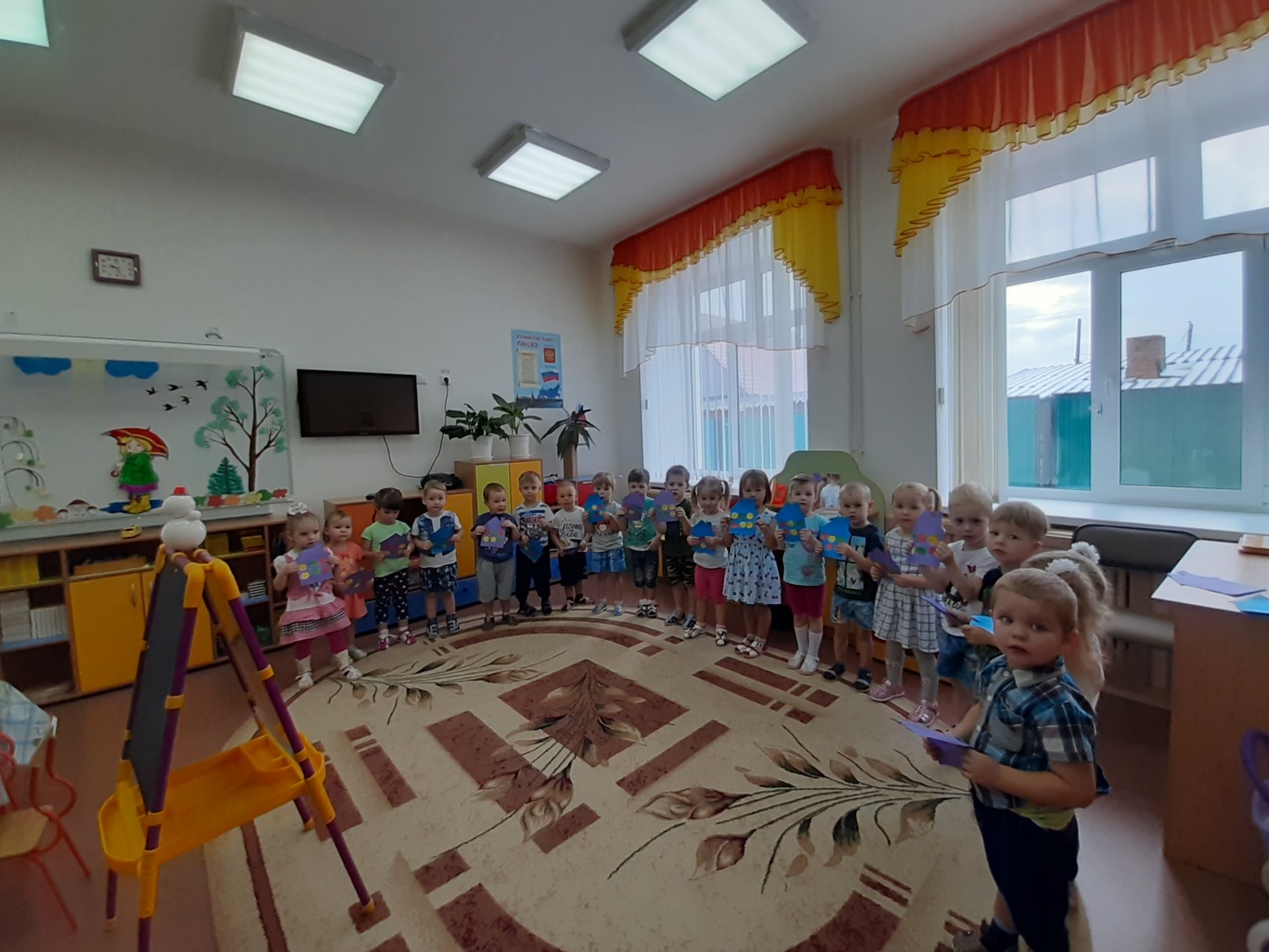                                                         Материал подготовила воспитательМА ДОУ АР детский сад «Сибирячок»Гущина М.Ю.